 1.	Check service information to determine the operational characteristics of a hybrid vehicle automatic transmission. (describe):	______________________________________________________________________________	______________________________________________________________________________	______________________________________________________________________________  2.	What customer concerns may be mentioned regarding the operation of a hybrid electric     vehicle that pertains to the automatic transmission?  Check all that were mentioned in service information.  	______ Engine stalls when the vehicle is stopped	______ Slipping during acceleration	______ Excessive engine noise during rapid acceleration	______ Other (describe) _________________________________________________________ 3.	List the major components of the hybrid electric vehicle automatic transmission that are serviceable.	__________________________________________________________________________________________________________________________________________________________________________________________________________________________________________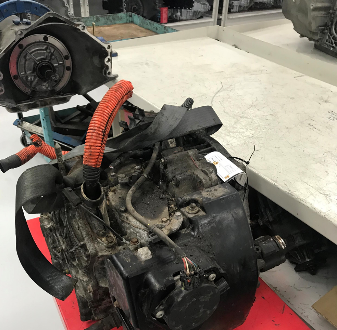 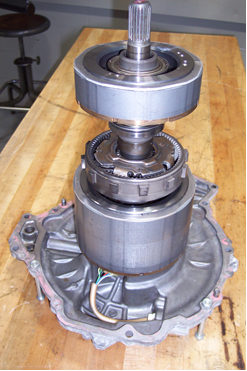 